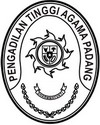 Nomor	: W3-A/ 0694 /KU.00/III/2021           	                                               12  Maret 2021Lampiran	: 1 (satu) berkasPerihal	: Pemenuhan Permintaan Dokumen Pemeriksaan BPKSekretaris MA RI              Cq.Kepala Biro Keuangan Badan Urusan Administrasi Mahkamah Agung RIAssalamu’alaikum Warahmatullahi Wabarakatuh.                Memperhatikan surat Sekretaris Mahkamah Agung RI Nomor 729/SEK/KU.00/03/2021 tanggal 9 Maret 2021 perihal sama dengan surat, bersama ini kami kirimkan data Memo Penyesuaian, Memo Jurnal Tidak Lazim dan Memo Umum DIPA 005.01 Wilayah 0800 Sumatera Barat  beserta data dukung nya.Demikian disampaikan, atas perhatian dan kerjasama Saudara diucapkan terima kasih.				                                       Wassalam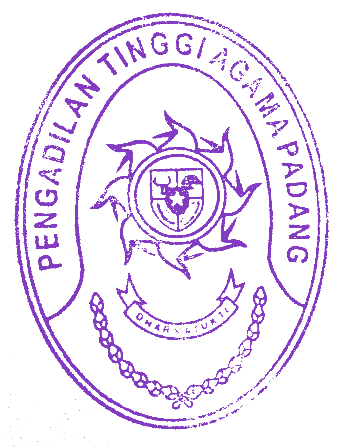 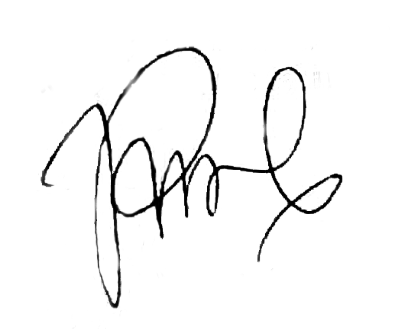 Penanggung Jawab Korwil 005.01IrsyadiYth.